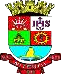 CÂMARA MUNICIPAL DE NITERÓIGABINETE DO VEREADOR ROBERTO JALES - BETO DA PIPAINDICAÇÃO Nº             /2020.Sugere ao Poder Executivo a alteração do fluxo de veículos da Rua Dr. Heleno de Gregório, bairro Cafubá, transformando em via única, sentido à Av. Dr. Raul de Oliveira Rodrigues.Indico à Mesa Diretora na forma Regimental, que seja oficiado ao Excelentíssimo Prefeito de Niterói, Senhor Rodrigo Neves, a alteração do fluxo de veículos da Rua Dr. Heleno de Gregório, bairro Cafubá, transformando em via de mão única, sentido Av. Dr. Raul de Oliveira Rodrigues.Sala das Sessões, 10 de setembro de 2020.ROBERTO JALES – BETO DA PIPAVereadorJUSTIFICATIVA:No intuito de contribuir com a organização do fluxo de carros na localidade do Cafubá, como também o anseio de moradores locais, a presente sugestão de transformar o sentido para via de mão única (direção Túnel Cafubá) a Rua Dr. Heleno Gregório levará alternativas ao trânsito local o que tornaria a via mais segura aos pedestres e motoristas.